ALLEGATO A11. Capacità ed esperienza gestionale del proponente rispetto agli obiettivi del progetto e alle attività previste (Punteggio massimo ottenibile da questo criterio: 18 punti)1.1 Descrizione a comprova della realizzazione di specifiche progettualità (almeno due) in ambito Open Data e/o finalizzate alla promozione dell'acculturazione digitale o del paradigma dell'Open InnovationDescrivere le precedenti esperienze in ambito Open Data e/o finalizzate alla promozione dell'acculturazione digitale o del paradigma dell'Open Innovation (max 3000 battute)  8 PUNTI           1.2 Istituzione e qualità della partnership per la gestione del progetto Descrivere quali partner si intende coinvolgere per la gestione del progetto (esperienza del beneficiario proponente, progetti già realizzati, profili professionali, organizzazione della partnership, eventuale specializzazione tematica, attrezzatura e dotazione tecnologica) (max 4000 battute) 10 PUNTI 2. Identificazione di personale da formare 	(Punteggio massimo ottenibile da questo criterio: 3 punti)2.1 Capacità di identificare i bisogni formativi/informativi degli utenti in ambito di trasformazione digitale Identificare i bisogni formativi e informativi in ambito di trasformazione digitale (max 3000 battute) 3 PUNTI3. Sostenibilità dell’iniziativa anche post finanziamento(Punteggio massimo ottenibile da questo criterio: 19 punti)3.1 Chiarezza e accuratezza nella descrizione del modello di InnovationLab proposto, con particolare riferimento al modello di governanceDescrivere il modello di InnovationLab che si intende realizzare (inserire la declinazione delle tipologie di intervento previste dall’art.5) (max 6000 battute) 8 PUNTI3.2 Qualità della proposta progettuale presentata, con particolare riferimento alle prospettive di sostenibilità nel tempoIllustrare le modalità che permettono alla proposta progettuale di essere sostenibile nel tempo anche dal punto di vista finanziario (max 6000 battute) 4 PUNTI    3.3 Accessibilità e localizzazione dell'InnovationLabDescrivere il livello di accessibilità dell’area considerando la disponibilità di mezzi pubblici per raggiungere l’InnovationLab e l’eventuale insediamento dello stesso all’interno di contesti che accelerino la trasformazione digitale (es. ecosistemi di innovazione, enti pubblici, centri di ricerca, ecc). (max 3000 battute) 3 PUNTI3.4 Definizione di “metriche” valutative adeguate, finalizzate a misurare l’efficacia delle iniziative dei Centri P3@-Palestre Digitali che permettano all'InnovationLab di monitorare l’andamento delle attività all’interno della propria ReteDefinire “metriche” atte a misurare l’efficacia delle iniziative dei Centri P3@-Palestre Digitali, che permettano all'InnovationLab di monitorare l’andamento delle attività all’interno della propria Rete (max 3000 battute) 4 PUNTI4 . Rispetto del criterio della massimizzazione dei benefici (in termini di enti e destinatari coinvolti) a parità di investimento richiesto(Punteggio massimo ottenibile da questo criterio: 23 punti)4.1 Grado di fruibilità dell'InnovationLab (descrizione e dimensione dello spazio, orari di apertura complessivi, assistenza) e livello di diffusione delle attività di coworking (n. postazioni co-working)Descrivere il grado di fruibilità dell'InnovationLab (descrizione e dimensione dello spazio, orari di apertura complessivi, assistenza) e il livello di diffusione delle attività di coworking (evidenziare il numero di postazioni coworking che si intende predisporre) (max 3000 battute) 5 PUNTI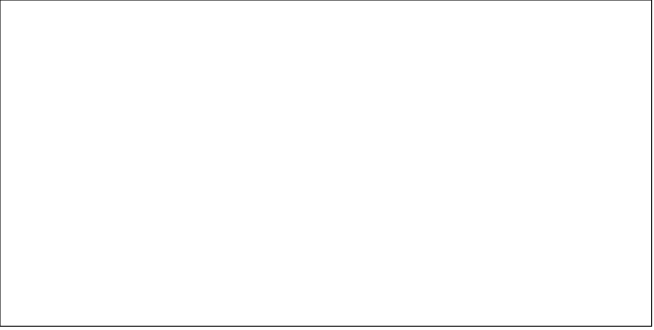 4.2 Modalità di ascolto delle esigenze e dei bisogni espressi dal territorio (cittadini e imprese), anche al fine di favorire la co-progettazione di servizi in ottica partecipativaDescrivere come si intende raccogliere le esigenze e i bisogni espressi dal territorio, anche al fine di favorire la co-progettazione di servizi in ottica partecipativa (max 4500 battute) 4 PUNTI4.3 Livello e modalità di coinvolgimento dei destinatari finali nelle attività di co-design di prodotti e serviziDescrivere le modalità con cui si intende coinvolgere i destinatari finali nelle attività di co-design di prodotti e servizi (max 4500 battute) 4 PUNTI4.4 Coerenza/adeguatezza degli eventi, dei seminari e dei workshop organizzati periodicamente su tematiche inerenti l’innovazione e la trasformazione digitale ed aperti alla partecipazione di cittadini ed imprese. Illustrare le tematiche affrontate negli eventi, seminari e workshop che si intendono organizzare e realizzare nell’InnovationLab (max 4500 battute) 5 PUNTI	4.5 Coerenza/adeguatezza del piano di comunicazioneEvidenziare la metodologia e gli strumenti con i quali si intende promuovere e divulgare l’attività (max 3000 battute) 5 PUNTI 5. Valorizzare dinamiche aggregative già in corso o in costituzione per favorire processi di apprendimento condivisi ed economie di scala a livello locale/regionale(Punteggio massimo ottenibile da questo criterio: 10 punti)5.1 Qualità delle partnership attivate con Università e organismi di ricerca, ovvero tutte le strutture dedicate a favorire il trasferimento tecnologico  Illustrare le partnership che si intendono attivare con Università e organismi di ricerca ovvero tutte le strutture dedicate a favorire il trasferimento tecnologico diverse dal partner gestionale di progetto  (max 4500 battute)  2 PUNTI 5.2 Diffusione del Modello a rete (Capacità di estendere il network dei Centri P3@-Palestre Digitali oltre il numero minimo richiesto di 5 unità - in caso di singolo Ente Locale).Descrivere, nel caso di singolo Ente Locale, se si prevede di estendere il network dei Centri P3@-Palestre Digitali oltre il numero minimo richiesto di 5 unità, o, nel caso di aggregazione di Enti Locali (max 500 battute) 3 PUNTI 5.3 In caso di aggregazioni di Enti Locali, valorizzazione della contiguità territoriale di tutti i Comuni delle aggregazioni aderenti al progetto.Descrivere, nel caso di aggregazione di Enti Locali, se tale aggregazione coinvolge Comuni territorialmente contigui (max 500 battute). 5 PUNTI Per i Comuni che partecipano in forma singola, tale punteggio non verrà assegnato. 6. Valorizzazione Open Data(Punteggio massimo ottenibile da questo criterio: 20 punti)6.1 Numero di dataset aggiuntivi che verranno pubblicati secondo gli standard di metadatazione definiti dal Profilo italiano DCAT-AP_IT, oltre il numero minimo che dovrà essere garantito (1 dataset ogni tre mesi per la durata del progetto) Descrivere quanti dataset si intende pubblicare (secondo gli standard di metadatazione definiti dal Profilo italiano DCAT-AP_IT), oltre il numero minimo che dovrà essere garantito (max 4500 battute) 6 PUNTI6.2 Numero di applicazioni aggiuntive (webapp/mobile app; chatbot/webbot) che saranno realizzate, oltre il numero minimo che dovrà essere garantito (5 all'anno per la durata del progetto) Descrivere quante applicazioni (webapp/mobile app; chatbot/webbot) si intende realizzare, oltre il numero minimo richiesto (max 4500 battute) 8 PUNTI6.3 Numero di infografiche aggiuntive che saranno realizzate, oltre il numero minimo che dovrà essere garantito (5 all’anno per la durata del progetto)Descrivere quante infografiche si intende realizzare oltre il numero minimo richiesto (max 4500 battute) 6 PUNTI7. Collaborazione con Associazioni di Volontariato e scuole presenti sul territorio da parte dei Centri P3@- Palestre Digitali  (Punteggio massimo ottenibile da questo criterio: 3 punti)	7.1 Il Progetto prevede il coinvolgimento da parte dei Centri P3@- Palestre Digitali di almeno:- un’Associazione di volontariato;- una scuola presente sul territorio.Dare evidenza del coinvolgimento da parte dei Centri P3@- Palestre Digitali di almeno 1 Associazione di volontariato e 1 scuola presente sul territorio (max 3000 battute) 3 PUNTI.8.  Rispetto del principio di minimizzare gli impatti ambientali di tali investimenti(Punteggio massimo ottenibile da questo criterio: 2 punti)8.1 Utilizzo di spazi già esistenti per insediamento degli InnovationLab e dei Centri P3@ - Palestre DigitaliDescrivere in quali spazi verranno realizzati InnovationLab e Centri P3@ - Palestre Digitali, dando evidenza se si tratta di spazi già esistenti (max 4500 battute) 2 PUNTI9. Coerenza con la Strategia EUSAIR (EU Strategy for the Adriatic and Ionian Region)	(Punteggio massimo ottenibile da questo criterio: 2 punti)	9.1 Descrivere la coerenza della proposta progettuale con la Strategia EUSAIRLa proposta progettuale è coerente con la Strategia  EUSAIR se realizza attività coerenti con almeno uno dei seguenti topic:
- Pillar 1: BLUE GROWTH: 1.1. Blue technologies; 1.2. Fisheries and aquaculture; 1.3. Maritime and marine governance and services. 
- Pillar 2. CONNECTING THE REGION: 2.1. Maritime transport; 2.2. Intermodal connections to the hinterland; 2.3. Energy networks.
- Pillar 3. ENVIRONMENTAL QUALITY: 3.1. The marine environment; 3.2. Transnational terrestrial habitats and biodiversity. 
- Pillar 4. SUSTAINABLE TOURISM: 4.1. Diversified tourism offer; 4.2. Sustainable and responsible tourism management.
Maggiori informazioni su Strategia Eusair sono disponibili sul sito:https://www.regione.veneto.it/web/programmi-comunitari/eusairLuogo e data									                                                                                                                                Timbro e firma leggibile									             del legale rappresentante